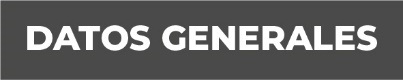 Nombre                         Nelsin Racciel García GonzálezGrado de Escolaridad Licenciado en ContaduríaGrado de Escolaridad Maestría en AuditoriasCédula Profesional Licenciatura 5792171Cédula Profesional Maestría        09298901Teléfono de Oficina     228-8-41-61-70. Ext. 3300Correo Electrónico Formación Académica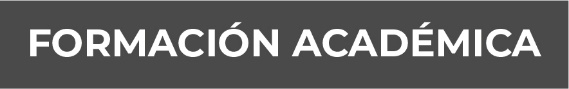 Año2004-2008Universidad Veracruzana2011-2013Universidad Autónoma de MéxicoTrayectoria Profesional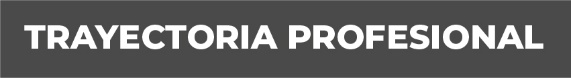 Año2016Fiscalía General del Estado de VeracruzAuxiliar Administrativo2018Instituto Veracruzano de Acceso a la Información y Protección de Datos PersonalesEncargado de la Oficina de Responsabilidad, Queja y Denuncias, en el Órgano Interno de Control.2019Órgano Interno de Control en la Secretaría de Educación de Veracruz.Supervisor de Auditoría Conocimiento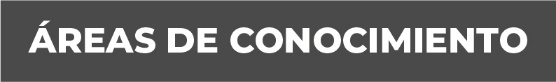 ContaduríaAuditoríasFiscalFiscalización